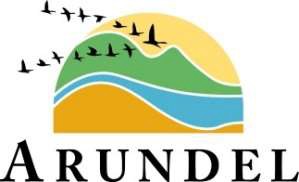 AVIS PUBLIC ENTRÉE EN VIGUEUR DU RÈGLEMENT NUMÉRO 281 relatif aux systÈmes d’alarmeEst par les présentes donné par la soussignée directrice générale que :Lors de la séance ordinaire tenue le 18 octobre 2022, le Conseil a adopté le règlement numéro 281 relatif aux systèmes d’alarme, conformément à l’article 445 du Code municipal du Québec.Une copie de ce règlement est disponible pour consultation au bureau de la Municipalité situé au 2, rue du Village, durant les heures normales d’ouverture. Une copie du règlement est également disponible sur le site Internet de la Municipalité au lien suivant : https://arundel.ca/publications/reglements-municipaux/ Ce règlement entre en vigueur conformément à la loi. DONNÉ À ARUNDEL, CE 20e JOUR D’OCTOBRE 2022Nicole TrudeauDirectrice générale et greffière-trésorièrePUBLIC NOTICE coming into force of by-law number 281 concerning alarm systemsIs hereby given by the undersigned Director General that:At the regular meeting held on October 18, 2022, Council adopted by-law number 281 concerning alarm systems in accordance with Article 445 of the Quebec Municipal Code.A copy of this by-law is available for consultation at the municipal office located at 2, Village Street, during regular business hours. A copy of the by-law is also available on the Municipality's website at the following link: https://arundel.ca/en/publications-2/municipal-by-laws/This by-law comes into force in accordance with the law. GIVEN AT ARUNDEL, THIS 20th DAY OF OCTOBER 2022Nicole TrudeauDirector General and Clerk-Treasurer